Booking TEL +39 06 45 67 75 32info@evasionicral.com - www.evasionicral.com Gran Tour Andalusia	8 Giorni/7 Notti	QUOTA DI PARTECIPAZIONE € 765,00Partenze garantite da Malaga 2, 9, 16, 23, 30 Novembre 2019 – 7 Dicembre 20198, 15, 22, 29 Febbraio 2020 – 7, 14, 21, 28 Marzo 2020 Minimo di 2 personePartenze dai principali aeroporti italianiHOTEL:Malaga: hotel Barcelo Malaga – 4 stelle o similare	Granada: hotel Granada Center – 4 stelle o similareSiviglia: hotel Sevilla Center – 4 stelle o similareProgramma1° giorno arrivo a Malaga: Arrivo a Malaga per proprio conto, trasferimento non incluso in hotel. Incontro con il resto del gruppo. Cena e pernottamento in hotel.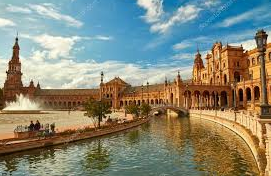 2° giorno Malaga / Cadice / Jerez de la Frontera / Siviglia: Prima colazione. Partenza alle ore 08,30 lungo la costa, per una breve sosta vicino a Gibilterra, dove si potrà godere di una bella vista sulla Roca, colonia britannica. Si prosegue poi per Cadice per fare una breve panoramica d’una delle più antiche città spagnole, con oltre 3.000 anni, con la sua privilegiata posizione fra i due mari. Durante il secolo XVII e XVIII diventa l’unico porto per il traffico con l’America. Pranzo libero. È un posto ideale per assaggiare il famoso ‘pesce fritto’ nei suoi piccoli locali tipici. Dopo il pranzo si prosegue per Jerez de la Frontera con la visita di una delle cantine produttrici di sherry. Dopo la visita, durante la quale conosceremo in dettaglio il processo di produzione e degustazione di alcuni dei famosi vini del posto, proseguimento per Siviglia. Cena e pernottamento. 3° giorno Siviglia: Prima Colazione. Ampia panoramica della città e visita della Cattedrale, terzo tempio cristiano del mondo, un insieme armonioso d’insolita bellezza, insieme alla Giralda, antico minareto della moschea, diventata poi il campanile della Cattedrale. Poi passeggiata per il singolare Quartiere di Santa Cruz, un labirinto di vicoli dai nomi pieni di leggenda, piazzette e bellissimi cortili in fiore. Pomeriggio libero. Cena e pernottamento. 4° giorno Siviglia / Cordova / Granada: Prima colazione. Partenza per Cordova. Visita della Moschea, una delle più belle opere d'arte islamica in Spagna, con un bellissimo “bosco di colonne” ed un sontuoso "mihrab". Continuazione con una passeggiata per il Quartiere Ebraico, con le sue viuzze caratteristiche, le case con i balconi colmi di fiori ed i tradizionali cortili andalusi. Proseguimento per Granada. Cena e pernottamento. 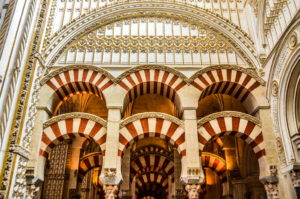 5° giorno Granada: Prima colazione. Al mattino, visita dell’Alhambra, il monumento più bello lasciato dall’arte araba. Una volta palazzo reale e fortezza, questo complesso di stanze e cortili di una bellezza unica ci fa evocare lo splendore del passato arabo della città. Poi visita del Giardini del Generalife, residenza di riposo dei re Naziridi, con splendidi giochi d’acqua e stagni in un giardino molto curato con abbondanti fiori di diverse specie. Pomeriggio libero. Cena e pernottamento. 6° giorno Granada / Antequera / Malaga: Prima colazione. Partenza verso Antequera alla volta dei monumenti megalitici: i dolmen de Menga e Vieira considerati Patrimonio dell’Umanità. Proseguiremo verso Alcazaba (fortezza araba) dove c’è una bella vista sulla città sulla ‘Roccia degli Innamorati’, con il suo singolare profilo dalle fattezze umane e la sua tragica leggenda. Tempo libero per pranzo. Proseguimento per Málaga, per visita panoramica con belle vedute della città e la sua fortezza (Alcazaba), tra il porto e le montagne. Tempo libero per passeggiare per gli angoli più caratteristici del centro storico, come la Calle Larios, Pasaje de Chinitas, Plaza de la Merced (dove nacque Picasso) e la Cattedrale. Cena e pernottamento. 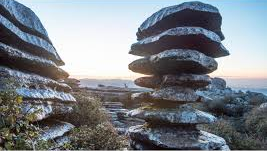 7° giorno Malaga con escursione a Ronda e Costa del Sol (Puerto Banus): Prima colazione. Partenza verso Ronda, costruita sopra un promontorio roccioso dalle pareti verticali. Il Tajo, una profonda gola che raggiunge i 100 metri di profondità, divide il centro urbano. Visita del vecchio quartiere, dove si trova la collegiata di Santa Maria, un importante edificio rinascimentale che conserva all’interno un arco della ormai scomparsa moschea principale. In conclusione la Plaza de Toros, un meraviglioso esempio del Settecento. Rientro all'albergo con sosta per visitare Puerto Banús, famosa località turistica della Costa del Sol frequentata da molti V.I.P. Passeggiata lungo il porto turistico intorno al quale sorgono eleganti boutique e rinomati locali. Cena e pernottamento. 8° giorno: Malaga e termine del tourPrima colazione in hotel. Fine dei nostri servizi.